Dagsorden	: 	KredsstyrelsesmødeDato		:	Mandag den d. 3. februar 2020Tidspunkt	: 	Kl. 12.30 – 16.00Sted		:	Egedal LærerkredsGodkendelse af referat. Godkendelse af dagsorden.Medlemskursus.Ca.130 tilmeldte. Vi kan lige være der uden at bruge bus.På mail får I listen med tilmeldte fra jeres skole. De skal lægges på værelser efter vores anvisning. Denne fordeling sendes tilbage til kredskontoret snarest.GeneralforsamlingPunkter til mundtlig beretning.Fusioner, lokalaftale godt og skidt, prof. Kapital, distriktsskoler. Kritisk revisor. Hvem kender en kandidat?Find en kandidat, hvis I kender nogen. Man skal ikke være regnskabskyndigDet praktiske. Frister mv.Foreløbig dagsorden er sendt ud. Den endelige kommer en uge før. Alle skal være orienteret. Kongres.Der er en bekymring fordi, der tilsyneladende mangler noget substans i ”samarbejdssporet”. I FAK er man enige om, at der skal siges noget på talerstolen om omfanget af undervisningstimer.Henning fremlagde indholdet i Hovedstyrelsens forslag til kongresvedtagelse.Efterfølgende fremkom bl.a. nedenstående synspunkter: Medlemmerne ønsker, at der fokuseres på undervisningstimetallet. Medlemmerne er bange for noget som i 2013.Det er alle de andre opgaver, der presser.Tid på alle opgaver er væk i det nuværende forslag.Er fokus på undervisningstid ikke i modstrid med Per B.DLF lægger vægt på analysedelen. Anbefalingerne lægger vi ikke til grund.Tid på andre opgaver er også en vej.En aftale uden tid på er ligegyldig.Kerneydelsesfilter, man kan ikke nå det med det nuværende timetal. En vurdering af opgavernes vægt tidsmæssigt er vigtig.Undervisningsministeren er ikke vild med elevplaner.Der er brug for en hårdere retorik. Der er brug for et værn.Man må være drengen i ”kejserens nye klæder” Vi er erfaringsramt. 26 lektioner er stadig for meget. En aftale skal kunne stå alene.Ordentlig kompetenceudvikling. Er vi klar til at tage en konflikt på det i den sidste ende.? Vi må rette ryggen og fremsætte de reelle krav. Vi skal ikke på forhånd være defensive.Medicinering af elever. V/Karina HentzenPå baggrund af flere forespørgsler omkring pålagt opgaver medicinering af elever. Der er sendt et notat fra DLF ud. Som hovedregel er det ikke vores arbejdsområde, men skal man alligevel, skal man sørge for at få en tjenstlig befaling.Varig kronisk lidelse. Forældrene skal informere om medicinering. Steen tager det med i Center-MED, fordi det er overordnet. Tag det op på Faglig Klub med henblik på at få lavet retningslinjer i MED.Sygehuset siger til forældrene at skolen er forpligtet til at tage sig af det. Hvis overlægen skriver, at eleven ikke selv kan styre det kan der findes penge. Det betyder at skolen får penge til at ansætte en person til opgaven.Distriktskole Ølstykke har en retningslinje. Den sendes ud.Vi går efter at det slet ikke er vores opgave. Hvis det ikke lykkes, kan man lave en risikovurdering.TR valg. Frister m.m.Er alle med på retningslinjerne? Husk at varsle 14 dage før.Særlig situation omkring Ølstykke og SmørumSkoleårets planlægning. Vi tager en runde med hvilke aftaler I har indgået i MED. Tag referaterne med.ST: Der er lavet en tidsplan både fælles og lokalt + en lørdag.Gan: Det er på torsdag. B siden har en plan med en vurdering af tidsforbrug. Send det gerne til os andre.Sø: Der har været en drøftelse af, hvad en dialog er. Lederne prøver at fordele øvrige opgaver førstTo: Det er vel for ledelsens skyld ogsåBals: Hvad er en dialog og hvad er en drøftelse. Der skal være en beskrivelse af målet med samtalen.Er der en skabelon for tidsplan for drøftelse. Ølstykke sender noget ud.Skolernes Økonomi.Man har ret til indsigt i regnskab og budget. Han nogen spurgt mere ind.Hvad med tovoksen ordningen. Hvor er de penge i systemet. Det er meldt ud, at det er 20 timer i bh. Klassen, 20 timer i 1. klasse, 10 timer i 2. klasse og 5 timer i 3. klasse.E.v.t.En problemstilling ved brobygning hvor en klasse er væk.Ny udligning truer med 48 mio. Centerchef. Ansøgningsfrist 26. feb. Første maj kan vedkommende ansættes.Stengårdsskolen får en bh. Klasse. Bækkegård får to.Aula og portrætfoto. Man får at vide, det er et vilkår. Det er problematiseret op i systemet. Der er også et problem med telefonnumre og adresser.Husk ferie uge 7 i forbindelse med de nyansatte.6. ferieuge bliver automatisk overført, hvis men ikke på ”min løn” har ønsket den udbetalt.Forslag til punkter: Professionel kapital. Der ligger en foreløbig plan om opfølgningsmøde næste skoleår.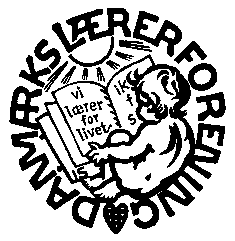 Danmarks LærerforeningEgedal Lærerkreds Rørsangervej 13, 3650 ØlstykkeTlf. 47 17 99 52,       FAX: 47 17 99 79        e-mail: 033@dlf.org